FUNGSI KOMUNIKASI INTERNAL DALAM MENINGKATKAN MOTIVASI KERJA KARYAWAN PT. SMITHINDO MITRA MANDIRIStudi Deskriptif Mengenai Fungsi Komunikasi Internal di  PT.Smithindo Mitra Mandiri Dalam Meningkatkan Motivasi Karyawan Untuk Memenuhi Salah Satu Syarat Ujian Guna Memperoleh Gelar Sarjana Pada Program Studi Ilmu Komunikasi SKRIPSINURUL ANDRIYANINRP : 122050011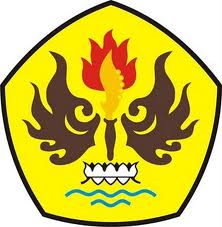 FAKULTAS ILMU SOSIAL DAN ILMU POLITIK UNIVERSITAS PASUNDANBANDUNG2016